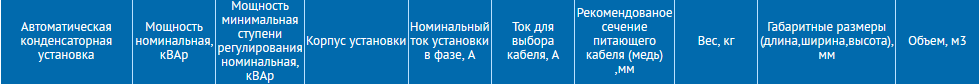 Напольные установки (1 шкаф)Напольные установки (1 шкаф)Напольные установки (1 шкаф)Напольные установки (1 шкаф)Напольные установки (1 шкаф)Напольные установки (1 шкаф)Напольные установки (1 шкаф)Напольные установки (1 шкаф)Напольные установки (1 шкаф)Напольные установки (1 шкаф)УКМФ58-0,4-10-10У31010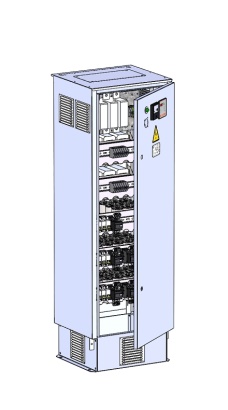 16,521,51х1060482х425х15100,31УКМФ58-0,4-20-10 У3201033421х1065482х425х15100,31УКМФ58-0,4-20-20 У3202033421х1065482х425х15100,31УКМФ58-0,4-30-10 У3301049631х1680482х425х15100,31УКМФ58-0,4-40-20 У3402065851х2585482х425х15100,31УКМФ58-0,4-60-10 У36010981281х35115482х425х15100,31УКМФ58-0,4-60-20 У36020981281х35105482х425х15100,31УКМФ58-0,4-80-20 У380201301691х70125482х425х15100,31УКМФ58-0,4-80-40 У380401301691х70115482х425х15100,31УКМФ58-0,4-100-20 У3100201622111х95135482х425х15100,31Напольные установки (2-х шкафные)Напольные установки (2-х шкафные)Напольные установки (2-х шкафные)Напольные установки (2-х шкафные)Напольные установки (2-х шкафные)Напольные установки (2-х шкафные)Напольные установки (2-х шкафные)Напольные установки (2-х шкафные)Напольные установки (2-х шкафные)Напольные установки (2-х шкафные)УКМФ58-0,4-120-20 У312020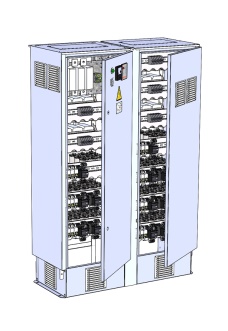 1952531х1201801002х425х15100,64УКМФ58-0,4-120-40 У3120401952531х1201751002х425х15100,64УКМФ58-0,4-160-20 У3160202603381х1502101002х425х15100,64УКМФ58-0,4-160-40 У3160402603381х1502051002х425х15100,64УКМФ58-0,4-180-20 У3180202943822х952301002х425х15100,64УКМФ58-0,4-180-40 У3180402943822х952301002х425х15100,64УКМФ58-0,4-200-20 У3200203274242х952451002х425х15100,64УКМФ58-0,4-200-40 У3200403274242х952401002х425х15100,64УКМФ58-0,4-220-40 У3220403544602х1202601002х425х15100,64УКМФ58-0,4-240-40 У3240403895072х1202751002х425х15100,64Напольные установки (3-х шкафные)Напольные установки (3-х шкафные)Напольные установки (3-х шкафные)Напольные установки (3-х шкафные)Напольные установки (3-х шкафные)Напольные установки (3-х шкафные)Напольные установки (3-х шкафные)Напольные установки (3-х шкафные)Напольные установки (3-х шкафные)Напольные установки (3-х шкафные)УКМФ58-0,4-260-40 У326040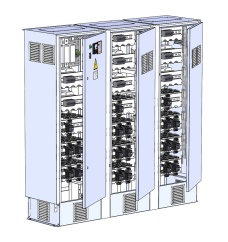 4235502х1503301520х425х15100,98УКМФ58-0,4-280-40 У3280404565932х1503451520х425х15100,98УКМФ58-0,4-300-40 У3300404896362х1503651520х425х15100,98УКМФ58-0,4-320-40 У3320405226782х1853801520х425х15100,98УКМФ58-0,4-340-40 У3340405547202х1854001520х425х15100,98УКМФ58-0,4-360-40 У3360405877642х1854151520х425х15100,98УКМФ58-0,4-380-40 У3380406188032х1854351520х425х15100,98